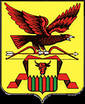                                            СОВЕТ                         СЕЛЬСКОГО ПОСЕЛЕНИЯ«ЕЛИЗАВЕТИНСКОЕ»                                       РЕШЕНИЕот 22.10.2015 г								№17 "О внесении изменений и дополнений в Решение совета сельского поселения «Елизаветинское» № 108 от «26»ноября 2014 г. «Об установлении налога на имущество физических лиц»
В соответствии со ст.ст.12, 15, 399 Налогового кодекса Российской Федерации, ст. 16 Федерального закона от 6 октября 2003 года N 131-ФЗ "Об общих принципах организации местного самоуправления в Российской Федерации" совет Сельского поселения «Елизаветинское» решил: 1. пункт 3 ПРИЛОЖЕНИЯ к Решению Совета сельского поселения «Елизаветинское» №108 от 26 ноября 2014 г  изложить в следующей редакции: «1,5  процента в 2016 году, 2 процента в 2017 году и последующие годы в отношении объектов налогообложения, включенных в перечень, определяемый в соответствии с пунктом 7 статьи 378.2 Налогового Кодекса Российской Федерации, в отношении объектов налогообложения, предусмотренных абзацем вторым пункта 10 статьи 378.2 Налогового Кодекса Российской Федерации, а также в отношении объектов налогообложения, кадастровая стоимость каждого из которых превышает 300 миллионов рублей.»2. дополнить решение пунктом следующего содержания: « При определении налоговой базы в отношении объектов налогообложения, включенных в перечень, определяемый в соответствии с пунктом 7 статьи 378.2 Налогового Кодекса Российской Федерации, в отношении объектов налогообложения, предусмотренных абзацем вторым пункта 10 статьи 378.2 Налогового Кодекса Российской Федерации, налоговая база уменьшается на величину кадастровой стоимости 150 квадратных метра площади по одному объекту на одного налогоплательщика по его выбору»3. Настоящее решение вступает в силу по истечении одного месяца со дня его официального опубликования, но не ранее первого числа очередного налогового периода по налогу на имущество физических лиц.4. Опубликовать настоящее решение  на стендах и официальном сайте администрации. Глава сельского поселения  «Елизаветинское»                        _                                              Гудков В.Н.